INDICAÇÃO Nº 3962/2018Indica ao Poder Executivo Municipal a limpeza de bueiro na Estrada do Pedroso, próximo a EE Jadyr Guimarães Castro, no Bairro Parque Residencial Zabani.Excelentíssimo Senhor Prefeito Municipal, Nos termos do Art. 108 do Regimento Interno desta Casa de Leis, dirijo-me a Vossa Excelência para indicar que, por intermédio do Setor competente, promova o limpeza de bueiro na EE Jadyr Guimarães Castro, no Bairro Parque Residencial Zabani.Justificativa:Este vereador foi procurado por munícipes, informando que o bueiro está entupido, causando forte odor, podendo atrapalhar o fluxo de água em caso de chuvas fortes.Plenário “Dr. Tancredo Neves”, em 02 de agosto de 2.018.  Carlos Fontes-vereador-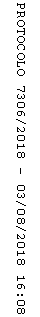 